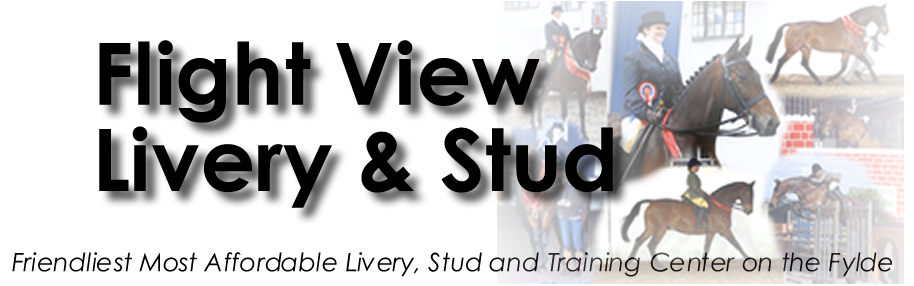 Pilling Lane, Preesall, Poulton-le-Fylde, Lancashire, FY60JX01253 811777 - (07917) 163892 or 163926www.flightview.co.ukSTALLION AI SERVICES - AI BOOKING FORMDate:..................................Mares Name:……………………………………...……………Name of Stallion to be used:…………………………………………………………………Mares Record:Sire:…………………………………………………………………………………………......Dam:………………………………………………………………………….…………………Stud Book Registration No:............................................................................................Age:……………............................................................................................…………… Colour:……………………………….........................................……………………………Owners name & address & contact number…………………………………..…………...………………………………………………………………………………....................................................................................................................................……………………...Vets name & address & contact number (Where semen is being sent to)..................................................................................................................................................................................................................................................................................................... Terms:Payment of stud fee, collection charges, and delivery must be paid in full before we can send out the semen.  Payment can be made cash, direct debit or cheque. Cheques must have cleared before we can send semen. We accept no responsibility whatsoever for delays or the non delivery of semen due to unforeseen circumstances beyond our control. We do require a vet’s address with postcode so we can liaise with your vet & organise everything at this end for you.  Any UN used doses must be paid for or returned to the freezing centre at your expense : Holden Fold Dressage & Stud Tockholes Road  Tockholes  Near Darwen Lancashire  BB3 0LRStud Fee: £Collection: £ Postage: £Total: £Signed:……………………………………….. (Owner) Date:………...................…………